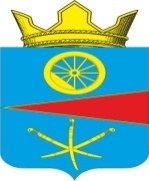 АДМИНИСТРАЦИЯ ТАЦИНСКОГО  СЕЛЬСКОГО ПОСЕЛЕНИЯТацинского  района Ростовской  областиПОСТАНОВЛЕНИЕ18 сентября 2023 г.                          № 223                           ст. Тацинская       На основании Федерального закона от 06 октября 2003 №131 «Об общих принципах организации местного самоуправления в Российской Федерации»                                           П О С Т А Н О В Л Я Ю :1. Отменить постановление  главы Администрации Тацинского сельского поселения от 22.08.2022 года № 192 «О создании межведомственной комиссии по признанию помещения жилым помещением, жилого помещения непригодным для проживания и многоквартирного дома аварийным и подлежащим сносу или реконструкции» 2. Настоящее постановление вступает в силу со дня его подписания. 3. Разместить настоящее постановление на официальном сайте Тацинского сельского поселения.3. Контроль за исполнением настоящего постановления оставляю за собой.Глава  Администрации Тацинского        сельского  поселения                                                             А. С. ВакуличОб отмене постановления главы Администрации Тацинского сельского поселения от 22.08.2022  года № 192 «О создании межведомственной комиссии по признанию помещения жилым помещением, жилого помещения непригодным для проживания и многоквартирного дома аварийным и подлежащим сносу или реконструкции» 